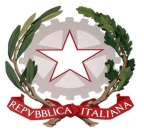 ISTITUTO DI ISTRUZIONE SUPERIORE STATALE “ ROSINA  SALVO “- TRAPANISede: Via Marinella, 1 – 91100 TRAPANI – Tel 0923 22386 – Fax:0923 23505 -E-mail (PEC):tpis031005@pec.istruzione.it – E-mail (PEO):tpis031005@istruzione.itCodice meccanografico: TPIS031005 – C.F. 93072110815 - sito internet www.rosinasalvo.itLiceo Statale “Rosina Salvo”                                      					Liceo Artistico Statale “M.Buonarroti”Via Marinella, 1- 91100 Trapani							Via del Melograno, 1 – 91100 TRAPANITel. 0923 22386 – Fax:0923 23505						Tel. 0923 26763 Fax: 0923 544034Codice Meccanografico:TPPM03101L						Codice Meccanografico:TPSL03101CCircolare N.21A tutti gli alunni delle V^ classiAi genitori (per tramite degli alunni)A tutti i Sigg. DocentiAl personale ATAp.c. al DSGAOggetto: indagine di prevenzione della TalassemiaSi informano gli alunni delle quinte classi che la Dott.ssa Carollo, responsabile del Servizio Talassemia dell’Azienda Ospedaliera di Trapani, effettuerà un’indagine di prevenzione della Talassemia. Scopo dell’indagine è individuare i portatori sani che, nella Sicilia Occidentale  sono presenti con una incidenza del 6/8%, per garantire una nascita consapevole.Obiettivo ultimo è migliorare la scarsa cultura preventiva nella nostra popolazione e la costituzione di una sana generazione del futuro.Tale campagna sarà tenuta secondo il seguente calendario:presso l’Aula Magna della sede centrale il 24 settembre 2018 dalle ore 8,30presso l’Aula Magna della sede di via Calvino il 25 settembre 2018 dalle ore 8,30presso l’Aula Magna della sede del Liceo Artistico il 25 settembre 2018 dalle ore 10,30 Gli incontri saranno articolati in una seduta di informazione scientifica e in un prelievo di sangue necessario per l’identificazione dello stato di portatore sano di Talassemia. Gli alunni che non abbiano ancora compiuto il 18° anno di età dovranno munirsi , per il prelievo di sangue, di autorizzazione scritta, firmata dai genitori.Si precisa che l’esecuzione del prelievo non prevede il digiuno.Le classi si recheranno in Aula Magna, accompagnate dal docente in servizio, con il seguente ordine:giorno 24/09/2018Ore 8,30        5^AOre  9,00       5^BOre  9,30       5^DOre 10,30      5^EOre 11,00      5^FOre 11,30      5^GOre  12,00     5^HOre  12,30     5^Ogiorno 25/09/2018 (SEDE VIA CALVINO)Ore 8,30       5^I Ore  9,00      5^LOre 9,30       5^Ngiorno 25/09/2018 (SEDE VIA DEL MELOGRANO)Ore 10,30       5^A/B Ore  11,00      5^CAl termine dell’incontro ciascuna classe si recherà tempestivamente nelle rispettive aule.Trapani 20/09/2018                                                                                                          La Dirigente Scolastica                                                                                                                                                 Giuseppina MessinaFirma autografa sostituita a mezzo stampa, ai sensi dell’art.3,comma2,del D. Lgs.n.39/93